МУНИЦИПАЛЬНОЕ БЮДЖЕТНОЕ  УЧРЕЖДЕНИЕДОПОЛНИТЕЛЬНОГО ОБРАЗОВАНИЯНЕМАНСКАЯ ДЕТСКАЯ ШКОЛА ИСКУССТВОткрытый областной урок  по скульптуреТема: «Дымковская игрушка»Выполнила Преподаватель отделения ИЗО:Черемисина Анастасия Александровнаг. Неман2015 Цели урока:  1. Знакомство с народными ремеслами России. Развитие познавательной активности детей, творческой фантазии, художественного вкуса. Стимулировать стремление своими руками создавать красоту. 2. Формировать практические умения и навыки лепки и росписи с образца. 3. Воспитывать интерес и уважение к творческому наследию. Развивать такие качества как усидчивость, внимание, аккуратность при работе с пластилином и красками. Дать возможность детям почувствовать себя народными мастерами.Оборудование:   Для учащихся: ПластилинПластиковая бутылкамукагуашькистибаночка для водылист бумагисалфеткапростой карандашластикДля учителя:образцы дымковской игрушки, открытки, репродукциивидео-презентация «Дымковская игрушка»видео танца «Дымковская игрушка», детский хореографический коллектив г. ЧерняховскаПлан урока (40 мин):Организационный момент. Проверка готовности к уроку. 3 мин.Сообщение темы урока. Вводная беседа с демонстрацией  видео- презентаций. 5 мин.Объяснение нового материала. Объяснение последовательности лепки. 7 мин.Практическая часть. Самостоятельная работа. 20 мин.Заключительная часть. Подведение итогов. 5 мин.Ход урока.1.  Организационный момент.Учитель: Здравствуйте. Ребята! Сегодня мы с вами перенесемся во временя наших предков.  Народ сам создавал и мастерил предметы своего быта. Вырезал из дерева, вышивал, расписывал.  Передавал предметы обихода по наследству, так в каждой местности возникали свои традиции.Давайте посмотрим небольшую презентацию про творчество с. Вятки.  Постановка художественной задачи. Учитель: итак начнем.3. Практическая работа. В процессе самостоятельной работы учитель предоставляет детям творческую свободу, оказывая индивидуальную помощь. Можно включить негромкую народную музыку. Прежде всего, необходимо при помощи острых ножниц отрезать горловину у бутылки. У вас должна получиться заготовка для будущей дымковской игрушки Теперь необходимо обклеить получившуюся заготовку из пластиковой бутылки пластилином. Очень важно сделать ровный и аккуратный слой без разводов и неровностей.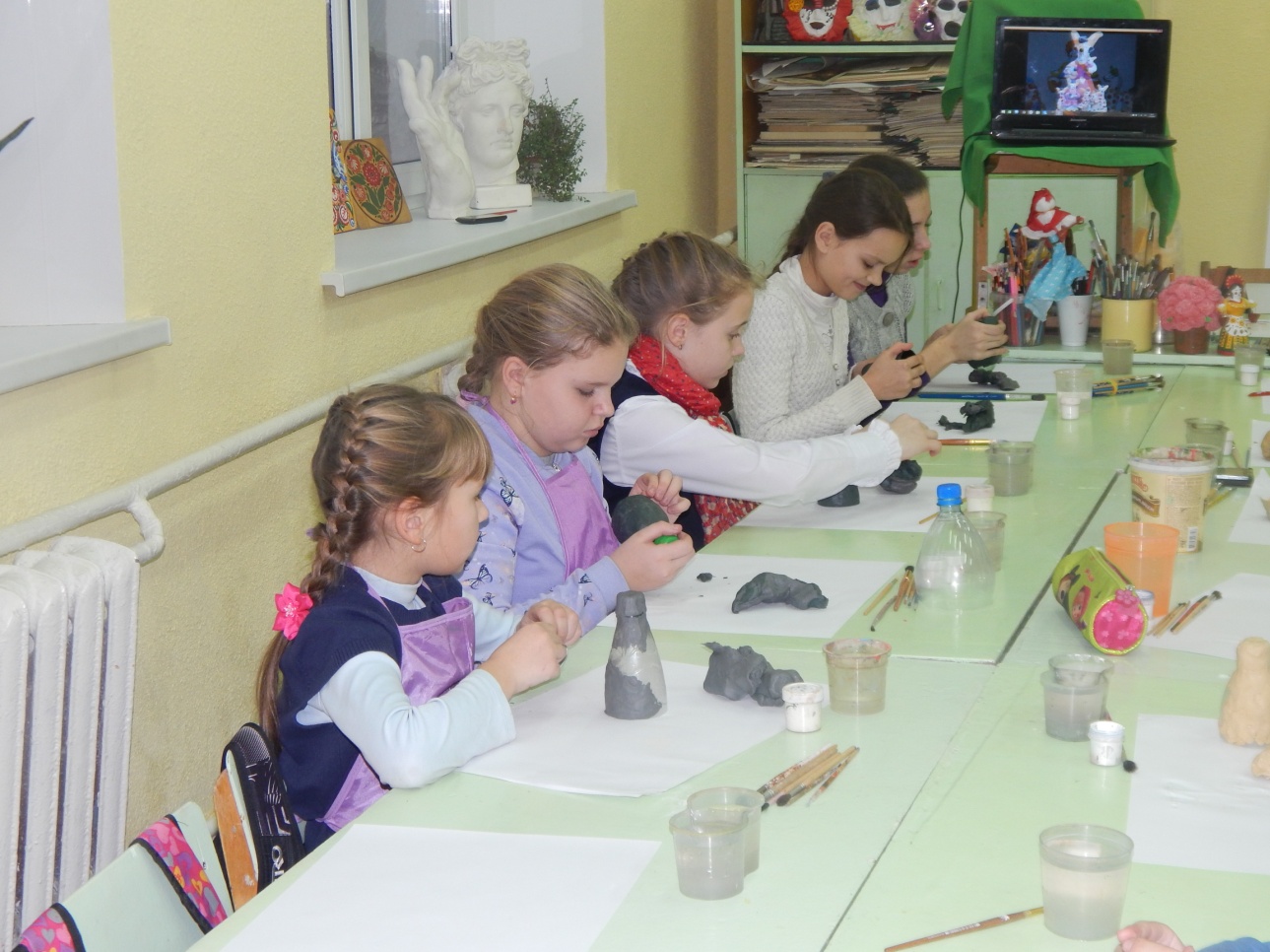 Затем лепим небольшой пластилиновый шарик, который будет выполнять роль головы в будущей дымковской игрушке. Обязательно нужно сделать из пластилина высокий кокошник, заплетите косу, оденьте венок и т.п.   сделайте  руки, а так же всевозможные дополнительные элементы: корзинка, сумочка, ведро, ребенок, самовар и т.п.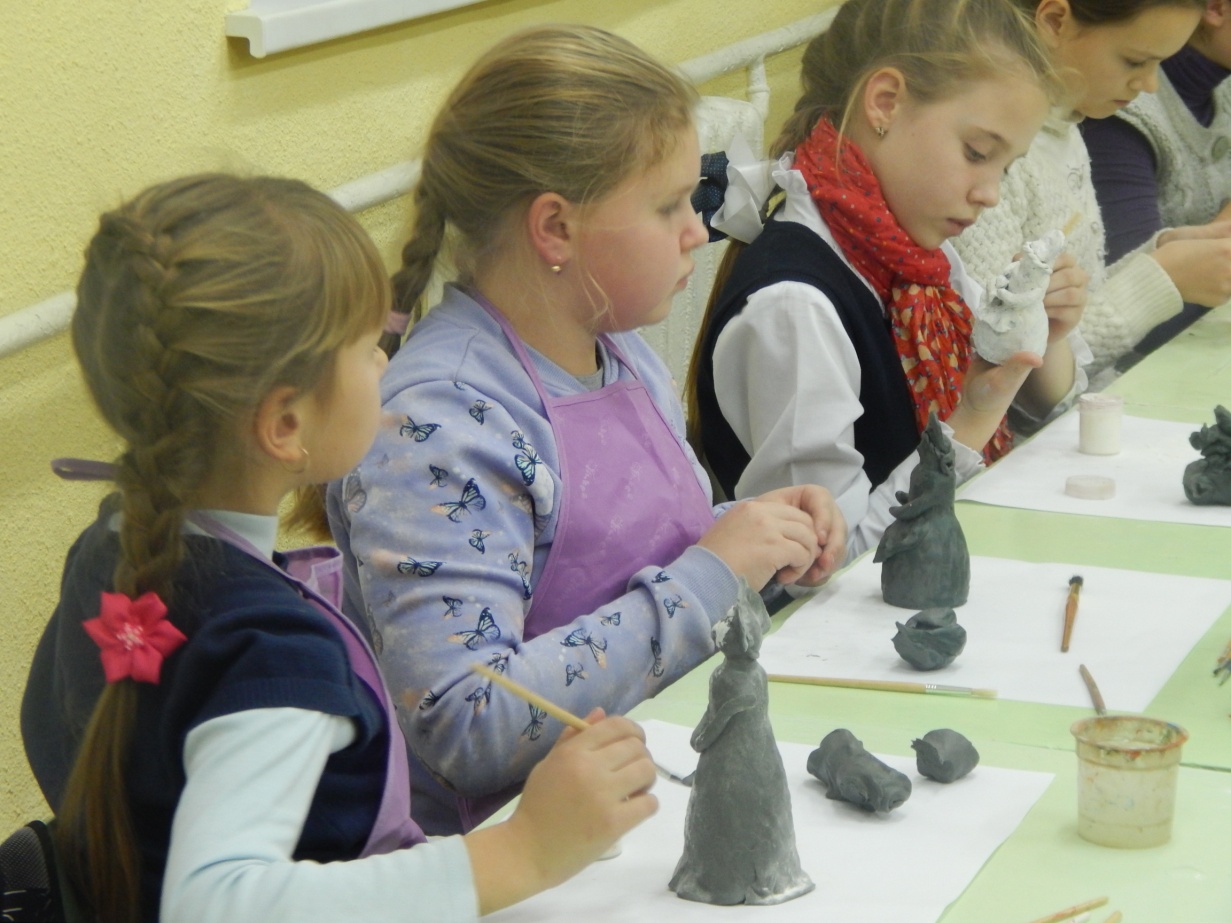 Теп ерь пластилиновую форму необходимо тщательно промазать мукой, это необходимо для того, чтобы краска (к примеру, гуашь) хорошо ложилась и не сбивалась в капли.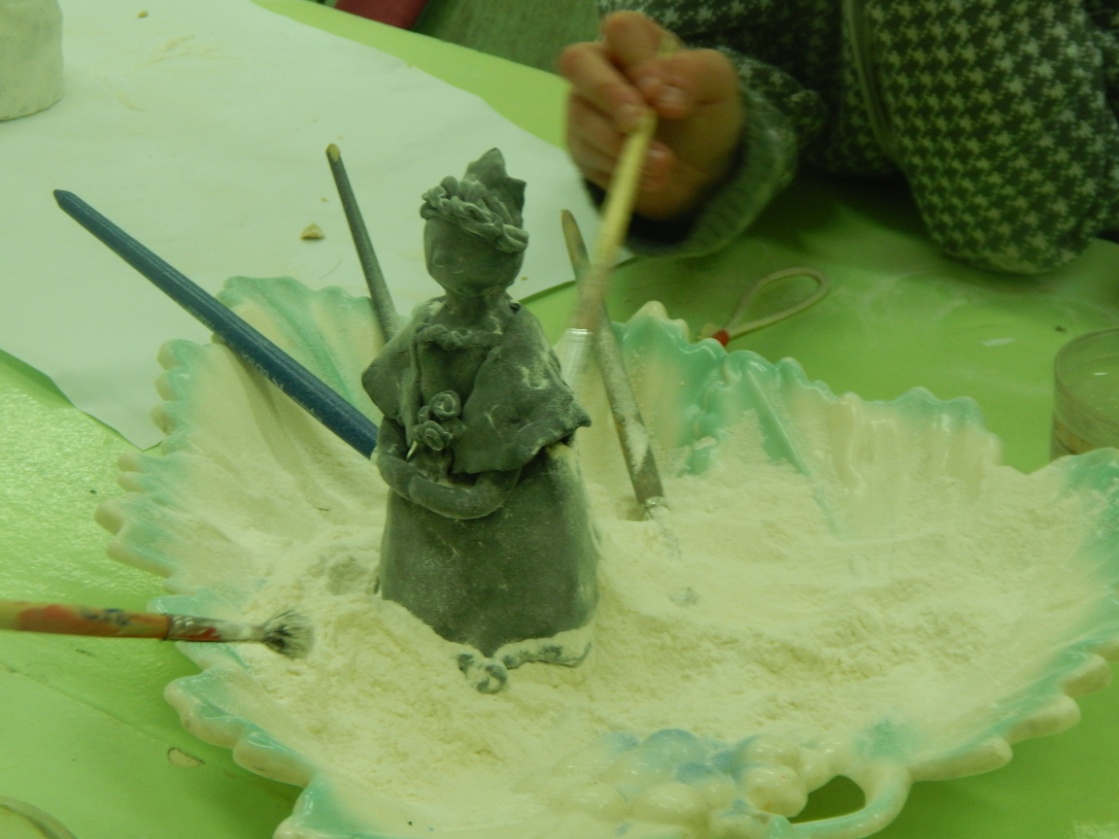 Теперь можно приступать к покраске и разукрашиванию. Перед началом разукрашивания обязательно красим  всю фигурку в единый белый цвет. Подождем , пока белый слой просохнет, и приступаем к творческому процессу разрисовывания.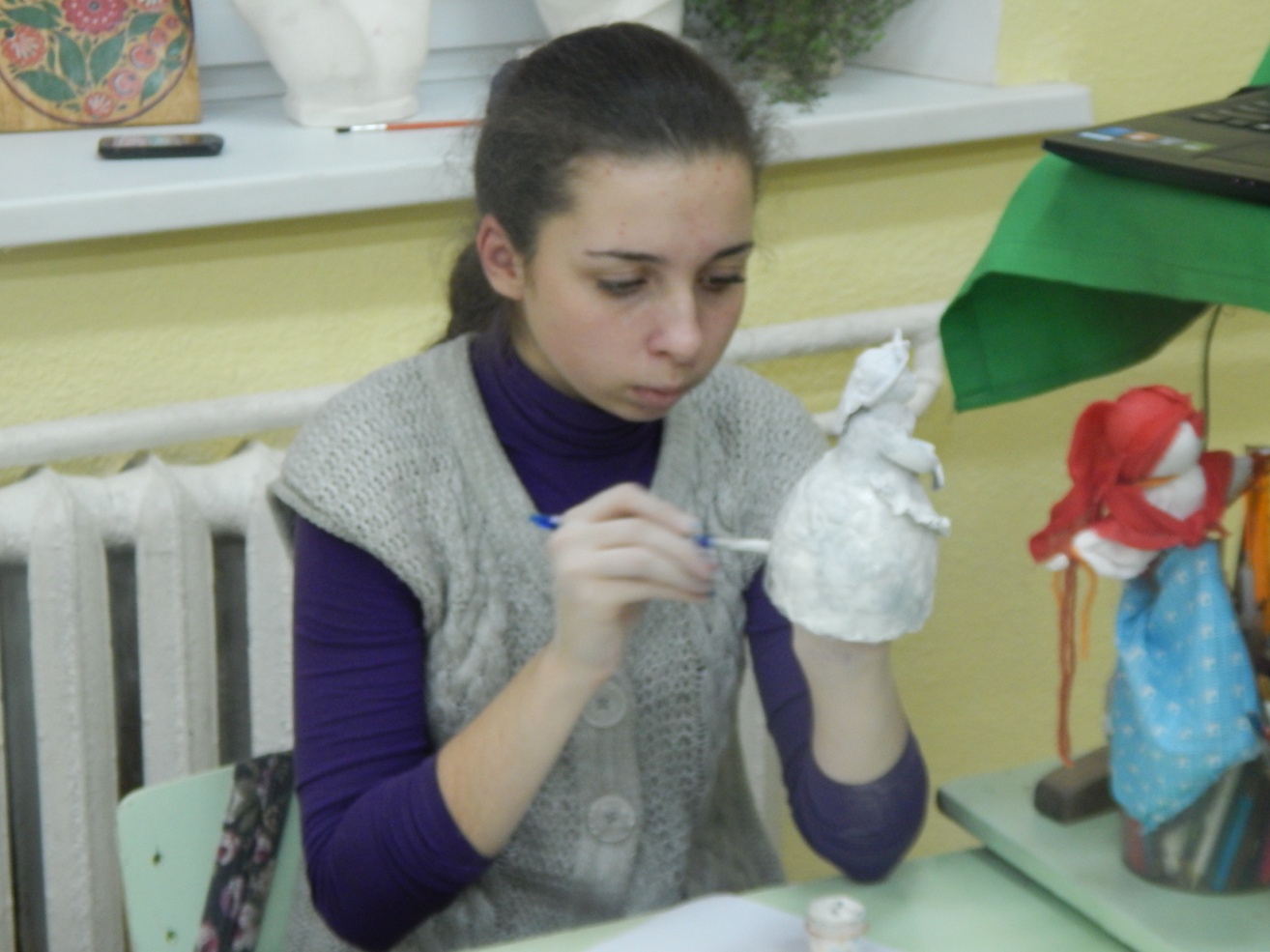 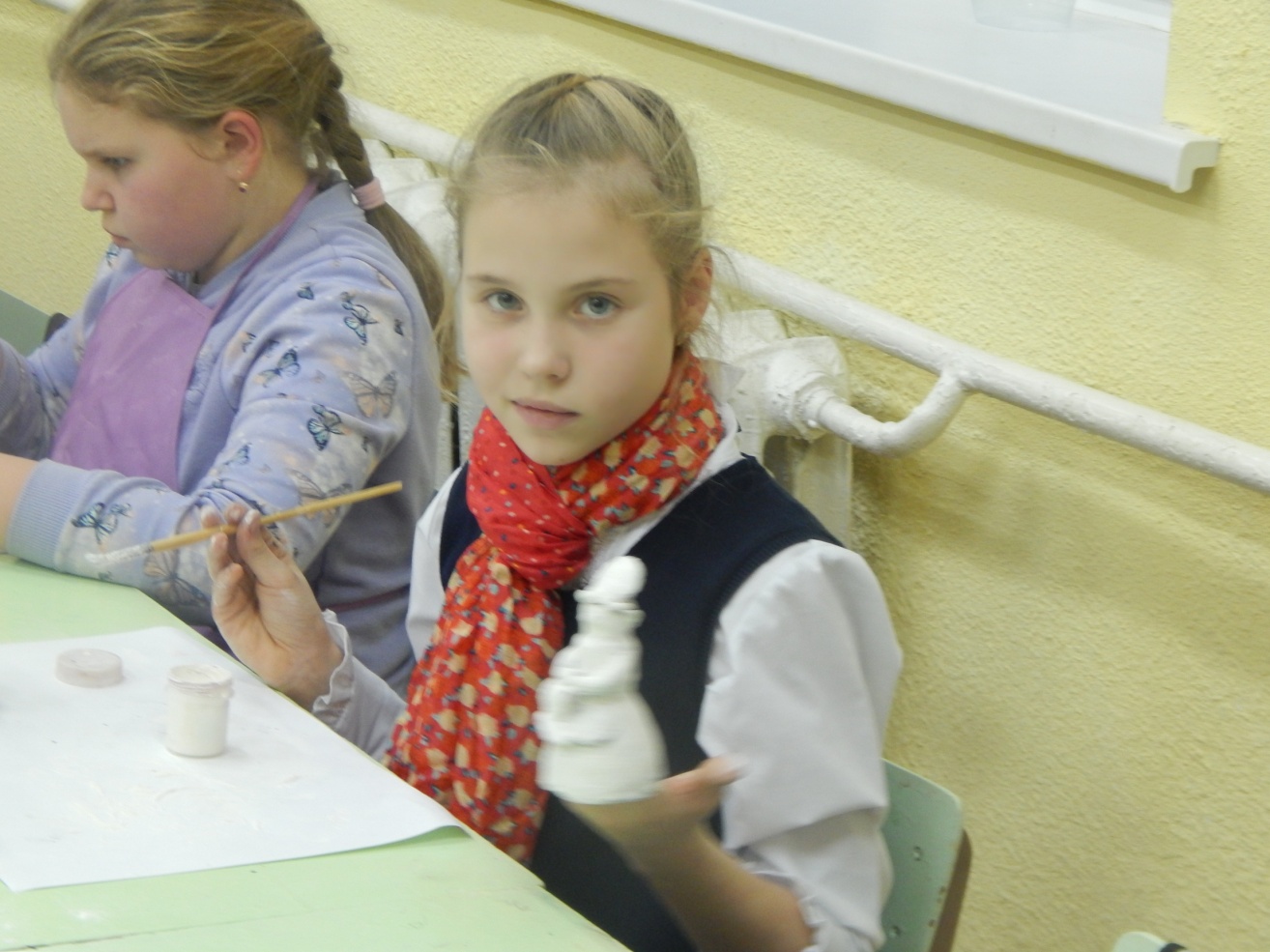 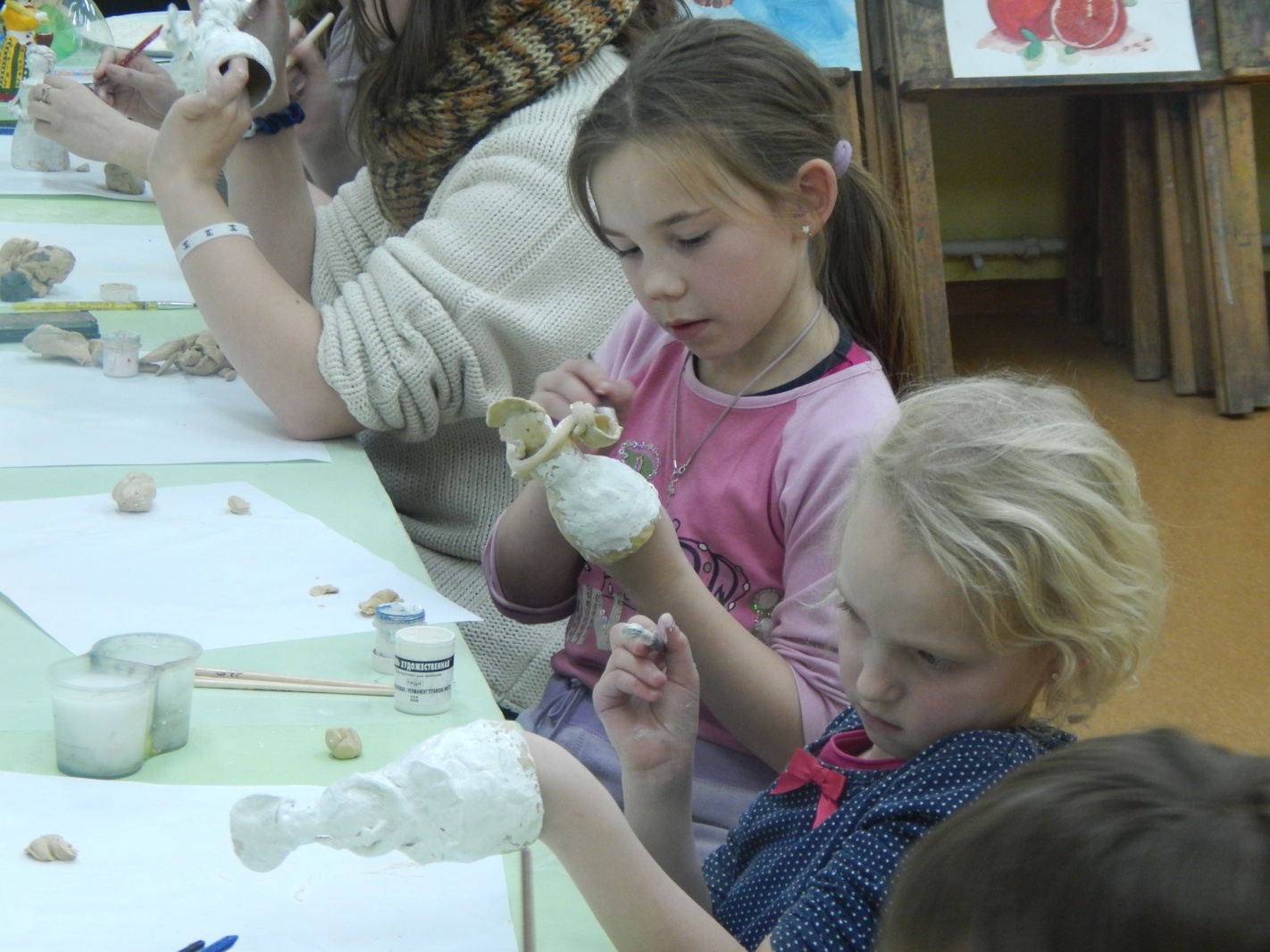 Но это уже второй урок.Расписываем наши игрушки в стиле дымки.4. Проверка работ учащихсяСписок литературы:1.Изготовление дымковской игрушки. © "Энциклопедия Технологий и Методик" Патлах В.В. 1993-2007 гг. http://www.patlah.ru2. Народное искусство: художественные промыслы СССР : фотоальбом / Сост. Б. М. Носик. - М.: Планета, 1987. - 235 с.3.Конышева Н.М. Секреты мастеров.- Издательство Ассоциация XXI век,2001.4.Паньшина. Декоративно-прикладное искусство Издательство: Минск: Народная асвета,1975 - 112с.5. http://vtemu.by/igry-i-razvlecheniya/dymkovskaya-igrushka-dymkovskaya-igrushka-svoimi-rukami-master-klass-video-i-foto/